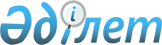 Инвестициялық келісімшарттың жұмыс бағдарламасы орындалуының ағымдағы жағдайы актісінің нысанын бекіту туралы
					
			Күшін жойған
			
			
		
					Қазақстан Республикасы Индустрия және жаңа технологиялар министрінің 2012 жылғы 1 маусымдағы № 185 Бұйрығы. Қазақстан Республикасының Әділет министрлігінде 2012 жылы 20 маусымда № 7745 тіркелді. Күші жойылды - Қазақстан Республикасы Премьер-Министрінің орынбасары - Қазақстан Республикасы Индустрия және жаңа технологиялар министрінің 2013 жылғы 26 шілдедегі № 229 бұйрығымен      Ескерту. Күші жойылды - ҚР Премьер-Министрінің орынбасары - ҚР Индустрия және жаңа технологиялар министрінің 26.07.2013 № 229 бұйрығымен (ресми жарияланған күнінен бастап күнтізбелік он күн өткен соң қолданысқа енгізіледі).

      «Инвестициялар туралы» Қазақстан Республикасы Заңының 21-1-бабының 5-тармағына сәйкес БҰЙЫРАМЫН:



      1. Қоса беріліп отырған инвестициялық келісімшарттың жұмыс бағдарламасы орындалуының ағымдағы жағдайы актісінің нысаны бекітілсін.



      2. Қазақстан Республикасы Индустрия және жаңа технологиялар министрлігінің Инвестиция комитеті (А.Ж. Серіков) заңнамамен белгіленген тәртіппен Қазақстан Республикасының Әділет министрлігінде осы бұйрықтың мемлекеттік тіркелуін және бұқаралық ақпарат құралдарында ресми жариялануын қамтамасыз етсін.



      3. Осы бұйрықтың орындалуын бақылау Қазақстан Республикасының Индустрия және жаңа технологиялар бірінші вице-министрі А.П. Рауға жүктелсін.



      4. Осы бұйрық алғашқы жарияланған күнінен бастап күнтізбелік он күн өткен соң қолданысқа енгізіледі.      Министр                                    Ә. Исекешев

Қазақстан Республикасы     

Индустрия және жаңа технологиялар

министрінің          

2012 жылғы 1 маусымдағы № 185  

бұйрығымен бекітілген      нысан 

Инвестициялық келісімшарт жұмыс бағдарламасы орындалуының

ағымдағы жағдайының

20__ жылғы ___ ________ № ____________

АКТІСІ№ ______                                    20__ ж. «___» ________ 

1-бөлім. Тіркелген активтерге инвестициялар*  

2-бөлім. Технологиялық жабдыққа қосалқы бөлшектер,

шикізаттар мен материалдар импортыТексеру кезеңі:___ жылдың____ жартыжылдығы - ____ жылдың ____ жартыжылдығы __________________________                  _______________________

    Тексерушінің қолы                            Инвестордың қолы 

3-бөлім. Өндірістік көрсеткіштер      Шикізаттар мен материалдардың шығарылған өнімнің бірлігіне шаққандағы шығыс нормасы (инвестициялық преференцияларды алуға өтінім берген кезде ұсынылған бизнес-жоспардан деректер).       Қосымшалар:

      1) осы-Актіге қоса берілетін ныcанға сәйкес құжаттар бойынша жинақ тізілімі;

      2) инвестициялық қызмет объектісінің фото суреттері; 

      3) инвестициялық келісімшартқа қатысты қосымша құжаттар.      Тексеруші: ___________________________________________________

      Мен, ____________________________________ тексеру үшін берілген

      (Инвестор басшысының аты-жөні және лауазымы)

құжаттардың түпнұсқалылығы мен нақтылығын куәландырамын. Тексеруінің нәтижелермен таныстым.

_____________________________________________________________________

    (өткізілген тексеру бойынша ескертулер және/немесе ұсыныстар)Басшы ______________________________________________________________

                      (инвестордың атауы)_________________________________________________    _______________

           (инвестор басшысының аты-жөні)            (қолы және мөрі)Бас бухгалтер: __________________________________    ______________

      (инвестордың бас бухгалтерінің аты-жөні)          (қолы)*бұрынырақ тексеру өткізілген жағдайда, 1-бөлім толтырылмайды.
					© 2012. Қазақстан Республикасы Әділет министрлігінің «Қазақстан Республикасының Заңнама және құқықтық ақпарат институты» ШЖҚ РМК
				№Келісімшартқа 1-қосымшаның және 2-қосымшаның 1-бөлімнің мәліметтеріКелісімшартқа 1-қосымшаның және 2-қосымшаның 1-бөлімнің мәліметтеріКелісімшартқа 1-қосымшаның және 2-қосымшаның 1-бөлімнің мәліметтеріТексеріс барысында анықталған нақты деректерТексеріс барысында анықталған нақты деректерСомасының ауытқуы, +/- («5» баған - «3» баған)№Шығын баптарыШығын баптарыШығын баптарыШығын баптарыШығын баптарыСомасының ауытқуы, +/- («5» баған - «3» баған)12345671.1және т.б.Жиыны:Растау құжаттарының көрсете отырып, нақты көрсеткіштердің жоспарланғандардан ауытқу себептері мен дәлелдеріРастау құжаттарының көрсете отырып, нақты көрсеткіштердің жоспарланғандардан ауытқу себептері мен дәлелдеріРастау құжаттарының көрсете отырып, нақты көрсеткіштердің жоспарланғандардан ауытқу себептері мен дәлелдеріРастау құжаттарының көрсете отырып, нақты көрсеткіштердің жоспарланғандардан ауытқу себептері мен дәлелдері№Келісімшартқа 1-қосымшаның және 3-қосымшаның 2-бөлімінің мәліметтеріКелісімшартқа 1-қосымшаның және 3-қосымшаның 2-бөлімінің мәліметтеріТексеріс барысында анықталған нақты деректерСомасының ауытқуы, +/- («4» баған - «3» баған)№Шығын баптарыСаны, өлшем бірлігіСаны, өлшем бірлігі123452.1Қосалқы бөлшегі2.1.1және т.б.2.2Шикізаттар мен материалдар2.2.1Атауыжәне т.б.Жиыны:Растау құжаттарының көрсете отырып,

нақты көрсеткіштер жоспарланғандардан

ауытқу себептері мен дәлелдеріРастау құжаттарының көрсете отырып,

нақты көрсеткіштер жоспарланғандардан

ауытқу себептері мен дәлелдеріШығарылған өнімнің және /немесе көрсетілген қызметтің атауыӨнімнің шығарудың/ қызметтерді көрсетудің басталған күніШығарылған өнімнің/ көрсетілген қызметтің көлеміИмпорттық шикізат және материалдардың шығыныРастаушы құжаттар12345